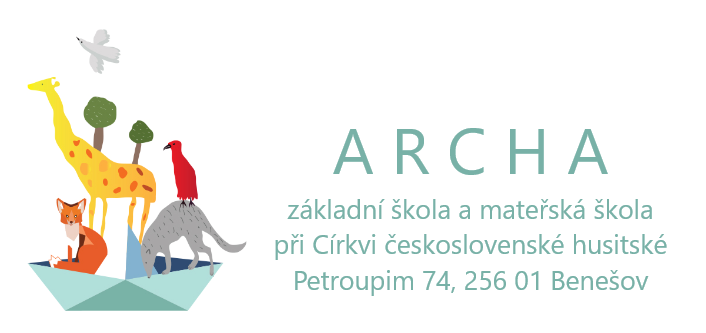  ŠKOLNÍ ŘÁD ZÁKLADNÍ ŠKOLY Č.j. 001-1708-2020Skartační znak: A/5OBECNÁ USTANOVENÍŠkolní řád vychází z celkové filosofie školy, respektuje osobnost každého člověka, usiluje o jednotu práv a povinností. Školní řád upravuje podmínky soužití všech v Církevní ZŠ a MŠ Archa (dále jen Škola) ve smyslu § 30 zákona č. 561/2004 Sb., školského zákona. Upravuje podrobnosti k výkonu práv a povinností žáků, jejich zákonných zástupců a pravidla vzájemných vztahů mezi všemi osobami účastnými na vyučování. Jeho součástí jsou podmínky provozu a vnitřního režimu školy, podmínky zajištění bezpečnosti a ochrany zdraví žáků a jejich ochrany před sociálně patologickými jevy a před projevy diskriminace, nepřátelství nebo násilí. Školní řád dále stanoví podmínky zacházení se školním majetkem a pravidla pro hodnocení výsledků vzdělávání. Školní řád je závazný pro všechny žáky školy, jejich zákonné zástupce a všechny pracovníky školy.Všem osobám účastným na vyučování (žákům, zaměstnancům, zákonným zástupcům) je v rámci školního vyučování a v rámci činností, které spadají do působení školy, poskytnuta veškerá možná ochrana před všemi formami rasismu, národnostní, náboženské a veškeré další netolerance ve smyslu Listiny základních práv a svobod, Úmluvy o právech dítěte a dalších právních norem ČR.Škola respektuje všechna práva dětí, která stanoví Úmluva o právech dítěte a dbá na jejich dodržování (ochrana před diskriminací, respektování práva na svobodu myšlení, svědomí a náboženství, ochrana před vměšováním do soukromí dítěte, do jeho korespondence, na ochranu před nezákonnými útoky na jeho pověst.PODROBNOSTI K PRÁVŮM A POVINNOSTEM ŽÁKŮ, JEJICH ZÁKONNÝCH ZÁSTUPCŮ A ZAMĚSTNANCŮ ŠKOLYPODROBNOSTI O PRAVIDLECH VZÁJEMNÝCH VZTAHŮPRAVIDLA VZÁJEMNÝCH VZTAHŮ VE ŠKOLEVšichni pracovníci školy, žáci školy a zákonní zástupci žáků se vzájemně respektují, snaží se o vstřícnou atmosféru školy.Všichni pracovníci školy, žáci školy a zákonní zástupci žáků dbají na dodržování základních společenských pravidel a pravidel slušné a zdvořilé komunikace.Všichni pracovníci školy, žáci školy a všechny další osoby, pohybující se ve škole dbají na udržování pořádku a čistoty ve všech prostorách školy.Úmyslné fyzické i hrubé slovní útoky kohokoliv, vůči druhé osobě jsou považovány za závažné porušení školního řádu a vedení školy z takového jednání vyvodí důsledky v souladu s pracovně právními předpisy a ustanoveními zákona č. 561/2004 Sb., školského zákona (§ 31 odst. 3).Všichni, kdo v budově pobývají, používají přezůvky či návleky, pomáhají udržovat zdraví podporující prostředí.ZÁKONNÍ ZÁSTUPCI ŽÁKŮ MAJÍ PRÁVO:Být bráni jako partneři vyučujících a spolupodílet se na vzdělávání svých dětí.Vyjádřit svůj názor ke způsobu vzdělávání svých dětí a jeho vyjádření je věnována náležitá pozornost.Zúčastnit se po domluvě s příslušným pedagogem vyučování, být jeho součástí, aktivně se na něm, na základě zmíněné domluvy, podílet.Mít přístup k informacím o průběhu a výsledcích vzdělávání svých dětí a dalším informacím, které vyplývají z docházky do školy a společného soužití v ní.Na konzultace s jakýmkoli zaměstnancem školy, a to po předchozí domluvě, nejlépe v konzultačních hodinách.Vyjádřit svůj názor, týkající se provozu školy a jeho vyjádření je věnována náležitá pozornost.Na poradenskou pomoc školy. Základní poradenskou pomoc jsou povinni poskytnout všichni pedagogičtí pracovníci školy. K řešení problémů spadajících do specifické oblasti pomoci má zákonný zástupce právo na poskytnutí kontaktu na doporučené specializované poradenské pracoviště.Informace škola poskytuje prostřednictvím třídních schůzek, individuálních konzultací nebo jinou formou, na které se vedení školy a zákonný zástupce žáka domluví.Volit a být voleni do školské rady.ZÁKONNÍ ZÁSTUPCI ŽÁKŮ MAJÍ POVINNOST:Řídit se školním řádem a respektovat další vnitřní předpisy školy.Zajistit řádnou a pravidelnou docházku svých dětí do školy a v případě jejich nepřítomnosti zajistit řádnou omluvu a informovat školu o důvodech takové nepřítomnosti.Průběžně spolupracovat se všemi vyučujícími a dalšími pracovníky školy dle potřeby a na výzvu ředitelky školy se dostavit do školy k projednání závažných skutečností týkajících se vzdělávání svých dětí.Písemně informovat školu o zdravotním stavu žáka, specifických zdravotních obtížích nebo jiných závažných skutečnostech, které by mohly mít vliv na průběh vzdělávání a zejména o všech změnách, které v průběhu školního roku nastaly a to neprodleně poté, co se o takových změnách dozví.Oznámit škole údaje, které jsou důležité pro průběh vzdělávání nebo bezpečnost žáka a údaje, které škola vyžaduje na základě dalších právních předpisů. Jedná se zejména o jméno a příjmení, rodné číslo, státní občanství a místo trvalého pobytu, údaje o zdravotní způsobilosti, včetně údaje o druhu postižení, nebo zdravotního znevýhodnění; popřípadě údaj o tom, zda je žák sociálně znevýhodněn; jméno a příjmení zákonného zástupce, místo trvalého pobytu a adresa pro doručování písemností, telefonické spojení.POUŽÍVÁNÍ MOBILNÍCH TELEFONŮPři vyučování a veškeré řízené činnosti (včetně školních akcí) je povoleno používání mobilních telefonů a jiných elektronických přístrojů pouze k vyhledávání důležitých informací a vždy po domluvě s konkrétním vyučujícím.Žáci I. stupně ZŠ (1. – 5. ročník) mají v prostorách školy zakázáno používat mobilní telefony a jiné elektronické přístroje pro osobní účely.Žáci II. stupně ZŠ mohou mobilní telefony a jiné elektronické přístroje používat pro osobní účely pouze o polední přestávce po návratu do učebny z oběda a po výuce před odpoledním vstupem do školního klubu. Obecně za přinesené mobilní telefony a jiné elektronické přístroje škola nese odpovědnost pouze v případě, že byly předem uloženy v prostorách k tomu určených viz. předchozí odstavec (Povinnosti žáků)V žádném případě nesmí žáci II. stupně používat zmíněné přístroje pro osobní účely v přítomnosti žáků MŠ a I. stupně.Při dopravě na školní akce je použití elektronických přístrojů žákům druhého stupně povoleno, s vědomím toho, že za ztrátu, odcizení či poškození přístrojů nenese škola žádnou odpovědnost. I na školních akcích platí předchozí bod.V rámci dané školní akce budou podmínky upřesněny.KAŽDÝ ŽÁK ŠKOLY MÁ PRÁVO:Na formy vzdělávání a přístup pedagogů, které v něm nevzbuzují pocit ohrožení, které respektují jeho individualitu.Být vzděláván v duchu hesla M.Montessori „ Pomoz mi, abych to dokázal sám“.Na informace o průběhu a výsledcích svého vzdělávání a informacím, které podporují jeho rozvoj. Ve škole má právo získávat informace nejen prostřednictvím výuky, ale také individuálních rozborů se všemi vyučujícími.Na všestrannou pomoc od kteréhokoliv učitele školy.Sdílet s učitelem své dojmy z výuky (dobré i špatné). Může podávat návrhy týkající průběhu výuky, zájmové činnosti, k mimoškolním akcím školy, přinášet materiály k doplnění výuky, po dohodě s vyučujícím upravovat postupy práce tak, jak vyhovují jeho individualitě.Spolupodílet se s ostatními, s vyučujícím a vedením školy na tvorbě vnitřních pravidel chování. Ta jsou pak pro ně závazná.Na vyjádření vlastního názoru, odpovídající jeho věku a stupni vývoje, v záležitostech týkajících se jeho vzdělávání, a to vždy vhodnou a slušnou formou. Jeho vyjádření je věnována náležitá pozornost.V odpoledních hodinách pobývat ve škole do odjezdu spojů po dohodě školy s rodiči/zák. zástupci, dle možností školy ve školní družině či školním klubu.Nechávat si po domluvě s vyučujícími některé věci, potřebné k výuce ve škole, na místě k tomu určeném.Žák se účastní školních akcí pro něj určených a může po domluvě s příslušným vyučujícím akce sám organizovat (sportovní akce, vzdělávací výjezdy nebo exkurze). Příslušný vyučující je žákům v organizaci nápomocen.Žáci mají právo zakládat a svolávat žákovský parlament.KAŽDÝ ŽÁK ŠKOLY MÁ POVINNOST:Řádně a pravidelně docházet do školy a podle svého nejlepšího svědomí se vzdělávat, průběžně spolupracovat se všemi vyučujícími a dalšími pracovníky školy. Každý žák se při výuce snaží pracovat na své osobní maximum.Dodržovat školní řád a další vnitřní předpisy školy. V zájmu ochrany vlastního zdraví a zdraví ostatních osob absolvovat všechna poučení v oblasti bezpečnosti zdraví a ochrany při nejrůznějších činnostech a dodržovat veškeré zásady bezpečnosti.Respektovat veškeré bezpečnostní pokyny vydané kterýmkoliv pracovníkem školy aktuálně v reakci na okamžitou situaci a zásady BOZP a PO. Dodržovat ve škole i mimo školu (na školních akcích) zásady kulturního a slušného chování, pravidla hygieny a bezpečnosti. Chovat se ohleduplně ke spolužákům, projevovat úctu starším osobám, vyvarovat se projevů netolerance.Své pracovní místo a jeho okolí udržovat v čistotě a pořádku. Vést si své pracovní portfolio v pořádku a přehledně.Zodpovědně se připravovat na vyučování, zpracovávat zadané úkoly, před začátkem hodiny si připravit na vyučování potřebné pomůcky, na hodiny tělesné výchovy a laboratorních prací nosit předepsaný oděv a obuv.Nenarušovat průběh vyučovací hodiny nevhodných chováním a činnostmi, které se neslučují se školním řádem a nemají žádný vztah k vyučování. Řádně omluvit svou neúčast na výuce nebo na povinné akci školy.Žákům se nedoporučuje přinášet do školy hodnotné předměty a větší obnosy peněz z důvodu možného odcizení, za případnou ztrátu škola nezodpovídá. Peníze a cenné věci je možné uložit u ředitelky školy.Za zcizené a poškozené věci zodpovídá škola jen v případě, že byly uloženy na místě k tomu určeném. Zjistí–li žák ztrátu osobní věci, je povinen tuto skutečnost okamžitě ohlásit zaměstnanci školy, který rozhodne ve spolupráci s vedením školy o dalším postupu. Žáci sami dbají na to, aby jejich věci byly uzamčené, na nedostatky ihned upozorní třídního učitele.DOCHÁZKA DO ŠKOLY A JEJÍ OMLOUVÁNÍEvidenci docházky žáků do vyučování vede třídní učitel, příslušní vyučující jsou povinni zapsat v každé vyučovací hodině do třídní knihy pozdní příchody žáků a žáky v dané hodině nepřítomné. V případě, že se žák nemůže vyučování účastnit z důvodů předem známých, požádá zákonný zástupce nezletilého žáka třídního učitele o uvolnění z vyučování. Takové uvolnění maximálně na 5 dní povoluje třídní učitel na základě písemné žádosti zákonného zástupce žáka. Žádost o dlouhodobé uvolnění z výuky (nad 5 dní) podává zákonný zástupce žáka ředitelce školy prostřednictvím třídního učitele. Žádost o dlouhodobé uvolnění z výuky je nutno podat alespoň s třídenním předstihem. Třídní učitel vyrozumí zákonného zástupce žáka o vyřízení žádosti e- mailem, telefonem nebo osobně.Zákonný zástupce nezletilého žáka je povinen informovat třídního učitele nebo jeho zástupce o důvodech nepřítomnosti žáka ve vyučování nejpozději do dvou dnů školní docházky od počátku jeho nepřítomnosti.Žák je povinen předložit po absenci omluvenku třídnímu učiteli neprodleně po návratu do vyučování, nejpozději však do dvou dnů.Jestliže dojde k opakovanému nebo řádně neomluvenému zanedbání školní docházky, delšímu než 10 vyučovacích hodin, svolá ředitelka školy výchovnou komisi za účasti zákonného zástupce žáka. Nedojde-li k nápravě, oznámí škola po překročení neomluvené absence delší než 25 vyučovacích hodin, v souladu se zákonem č. 359/1999 Sb., odboru sociálně-právní ochraně dětí, tuto skutečnost orgánu sociálně-právní ochrany dětí.Zameškané učivo je žák povinen si po poradě s vyučujícím doplnit.Při vyzvedávání dětí ze školy a ze školních akcí před koncem nebo jinak než je stanoveno pravidelnou přihláškou je možné pouze s písemným uvolněním od rodičů a s vědomím pedagogického pracovníka.Výuky se účastní žáci, kteří jsou zdraví. V případě podezření na přenosnou chorobu, kterou se můžou nakazit jiní žáci, má pedagogický pracovník právo vyžadovat potvrzení lékaře o bezinfekčnosti žáka.Provoz školyProvoz školy je stanoven provozním řádem, který je přílohou školního řádu a který se aktuálně mění každý školní rok dle konkrétních provozních podmínek a potřeb školy.Vnitřní režim školyPro žáky a rodiče je povolen vstup a pobyt v budově školy od 7:00 do 17:00. Mimo výuku pobývají v odpoledních hodinách žáci ve škole pouze ve školní družině nebo školním klubu.Výuka probíhá od 8:15 nejdéle do 15:10 hodin.Pořadí a čas vyučovacích hodin stanovuje rozvrh hodin. Každá hodina začíná a končí pokynem vyučujícího.Začátky a konce vyučovacích hodin jsou stanoveny v rozvrhu hodin.Výjimku ze stanovených časů může tvořit práce na školních projektech za podmínky dodržení potřeb hygieny a odpočinku.V průběhu dvouhodinových vyučovacích bloků mají všichni žáci právo na individuální přestávku dle své potřeby, po dohodě s vyučujícím. Odchod žáka ze školy během vyučování je možný pouze s vyučujícím, nebo pokud si žáka osobně vyzvedne zákonný zástupce nebo jiná, zákonným zástupcem písemně pověřená osoba. Přechod mezi budovami školy se děje vždy po domluvě s konkrétním vyučujícím. Žáci prvního stupně přecházejí vždy pod dohledem vyučujícího. Žáci druhého stupně mohou přecházet sami, pod podmínkou svolení příslušného vyučujícího a musí přecházet přímou, nejkratší cestou skrze zadní branku pozemku. Při výuce ve třídách, v odborných pracovnách a v tělocvičně se žáci řídí provozním řádem platným pro tyto pracovny (učebny). Do všech učeben žák přechází způsobem dohodnutým s vyučujícím.PODMÍNKY ZAJIŠTĚNÍ BEZPEČNOSTI A OCHRANY ZDRAVÍ ŽÁKŮ Ve škole a na školních akcích se všichni chovají tak, aby předcházeli ohrožení zdraví svého či druhých.Žáci jsou povinni dbát na ochranu svého zdraví a zdraví a životů svých spolužáků, neprodleně informovat kteréhokoliv učitele o nevolnosti, úrazu, fyzickém napadení, nebo jiné formy útisku vlastní osoby, nebo jiné osoby, jímž byli přítomni.Žáci i zaměstnanci školy mají povinnost se účastnit pravidelných školení o problematice BOZP a PO a dbát bezpečnostních pokynů vedení školy. Ve všech vnitřních i vnějších prostorách školy a na akcích pořádaných školou je zakázáno kouřit (včetně elektronických cigaret), požívat či distribuovat alkohol, omamné a psychotropní látky a pod vlivem těchto látek do školy a školních prostor vstupovat. Ve všech vnitřních i vnějších prostorách školy a na akcích pořádaných školou je zakázáno používat zbraně, výbušniny, střelivo nebo pyrotechniku a je rovněž zakázáno tyto předměty do všech prostor školy přinášet. Porušení tohoto zákazu je posuzováno jako zvlášť hrubé porušení školního řádu.Ve všech prostorách školy se zakazuje manipulovat bez dozoru pedagoga s otevřeným ohněm. Při zjištění požáru jsou žáci povinni ihned uvědomit kteréhokoliv zaměstnance školy a řídit se protipožárními předpisy a evakuačním plánem budovy.Ve škole není povoleno používání ani přechovávání jakýchkoliv chemikálií, hořlavin, těkavých a jedovatých látek, kromě prostorů k tomu určených.Pro žáky platí přísný zákaz jakékoliv manipulace s elektrickými spotřebiči 
a elektroinstalací.Při přecházení žáků na místa vyučování či jiných školních akcí mimo budovu školy se žáci řídí pravidly silničního provozu a pokyny doprovázejících osob. Při pohybu po městě a na komunikacích dodržují žáci pravidla silničního provozu.Ochrana žáků před sociálně patologickými jevy a před projevy diskriminace, nepřátelství nebo násilíVšichni žáci i zaměstnanci školy jsou povinni zabránit výskytu šikany, vandalismu, brutality, rasismu a kriminality. Při jejich výskytu jsou povinni okamžitě informovat kteréhokoliv učitele či vedení školy.Ve škole je zakázáno propagovat jakékoli politické strany a hnutí, zejména ty, jejichž program směřuje k potlačování lidských práv či rasové nesnášenlivosti.Žák má právo na pomoc při řešení problémů souvisejících se vztahy s ostatními žáky nebo zaměstnanci školy. Má právo žádat o řešení takových problémů kteréhokoliv zaměstnance školy včetně ředitelky školy.Žák, který se stal obětí diskriminace, šikany nebo jiného násilného, ponižujícího nebo protiprávního jednání (vandalismus, rasismus, ponižování, brutalita apod.), má právo oznámit takovou skutečnost kterémukoliv zaměstnanci školy a na základě tohoto oznámení má právo na okamžitou pomoc a ochranu.Všichni zaměstnanci školy jsou povinni dodržovat a respektovat žákova práva a dbají na jejich výkon.Je zakázáno do školy přinášet předměty, ohrožují zdraví nebo narušují dobré mravy OCHRANA OSOBNOSTI VE ŠKOLE Pedagogičtí pracovníci mají povinnost zachovávat mlčenlivost a chránit před zneužitím osobní údaje, informace o zdravotním stavu dětí, žáků a studentů a výsledky poradenské pomoci školského poradenského zařízení a školního poradenského pracoviště, s nimiž přišli do styku. Právo žáků a zákonných zástupců žáků na přístup k osobním údajům, na opravu a výmaz osobních údajů a právo vznést námitku proti zpracování osobních údajů se řídí směrnicí ředitele školy o ochraně osobních údajů. Zpracování osobních údajů žáků za účelem propagace školy (webové stránky, propagační materiály, fotografie) je možné pouze s výslovným souhlasem zákonných zástupců žáka, není-li dán jiný právní důvod zpracování těchto osobních údajů; bližší úpravu obsahuje směrnice ředitele školy o ochraně osobních údajů.Žáci mají během vyučování vypnuté mobilní telefony, fotoaparáty a jinou záznamovou techniku, která slouží k pořizování obrazových a zvukových záznamů. Pořizování zvukových a obrazových záznamů osob (učitel, žák) bez jejich svolení je v rozporu s občanským zákoníkem (§ 84 a § 85). Narušování vyučovacího procesu mobilním telefonem (případně jinou technikou), bude hodnoceno jako přestupek proti školnímu řádu.PRAVIDLA PRO ZACHÁZENÍ S MAJETKEM ŠKOLYŽáci mají právo používat zařízení školy (pomůcky, učebnice, stolní hry……) po domluvě s vyučujícími a vždy tak, aby nedošlo k jeho poškození. Žáci jsou povinni šetrně zacházet s učebnicemi a školními potřebami, které jim byly svěřeny v souvislosti s výukou. Jejich poškození mají povinnost ihned ohlásit zaměstnanci školy. Zapůjčené učebnice a školní potřeby jsou povinni v pořádku vrátit nejpozději den před vydáním závěrečného vysvědčení pro daný školní rok.Žáci i zaměstnanci školy udržují třídu, vnitřní i okolní prostory školy v čistotě 
a pořádku, chrání majetek školy před poškozením. Žák odpovídá za škodu, kterou svým jednáním způsobil, a za škodu, jejímuž vzniku nezabránil, přestože to bylo v jeho silách. Způsobenou a zaviněnou škodu uhradí žák nebo jeho zákonný zástupce škole v plném rozsahu. Při zaviněném poškození školního majetku může žák školy společně se svým zákonným zástupcem zjednat nápravu škody i tím, že na vlastní náklady uvede poškozenou věc do původního stavu. Neuhrazení způsobené škody je důvodem pro vymáhání náhrady škody právní cestou.Pravidla pro hodnocení žákůARCHA bere každé dítě jako jedinečnou osobnost, jako dar. Nesnažíme se výchovou a výukou změnit osobnost dítěte. Naším cílem je umožnit každému jedinci posunout se na své osobní cestě co nejdál, směrem k pevné, čisté, sociálně zdatné osobnosti, která je aktivní a prospěšná společnosti, zná své silné a slabé stránky a umí je zvládnout. Dovede si poradit s problémy, má vypracované učební strategie, dovede je využít ke smysluplnému zpracování úkolů i větších projektových celků.Působení ARCHY vidíme ve třech rovnocenných základních oblastech. Není podle nás důležité, aby dospívající osobnosti opouštějící ARCHU beze zbytku naplňovaly všechny tři oblasti. Je nutno brát na zřetel, na to, že nemáme všichni stejnou startovní čáru, každý člověk je hodnotný bez ohledu na svou nedokonalost. Jako zásadní a jedinou relevantní hodnotou je pro nás cesta, kterou dítě za dobu strávenou v ARŠE ujde.Všechny atributy ve všech oblastech jsou posuzovány vzhledem k věku a osobnostním možnostem dětí.Při formulaci hodnocení dětí je zásadní vyhodnocení posunu na osobní vývojové cestě každého dítěte směrem k očekávaným výstupům.Vyučující se při formulaci slovního hodnocení žáků i při případném hodnocení známkou opírají o všechny základní oblasti. Posuzují jak dítě:Osobnostní rozvoj:Dodržuje domluvená pravidla chování a komunikace.Dovede neurážlivým způsobem formulovat své myšlenky, potřeby, přání, požadavkyDovede pracovat ve skupině. Dočasně přijme i roli, která mu není blízká. Odpovědně podpoří dobrý výsledek práce celé skupiny.Váží si sebe sama, dovede přijímat a respektovat každého takového jaký je.Dovede zformulovat svou myšlenku, názor, kultivovaně o něm diskutovat. Je ochoten vyslechnout názor druhého a přemýšlet o něm. Vyhodnocuje nastolené argumentyJedná empatickyDovednosti a kompetence učební:Používá různé metody učení, dovede se rozhodnout a zvolit v dané chvíli pro sebe tu nejúčinnějšíUmí vyhodnotit své možnosti (časové, osobní, materiální...) a pohybovat se v jejich rámciUmí sestavit a dodržet plán své práceAktivně ovlivňuje způsob svého učení v rámci daných hranic. Umí kultivovaně argumentovat, pokud má potřebu dané hranice překročit. Umí ale případně přijmout i omezení. Dovede přijmout upozornění na chybu, vnímá ji jako příležitost k učení. Umí s chybou pracovat, poučit se z ní, opravit ji.Pro svou práci využívá více zdrojů, ověřuje zjištěné informace, vybírá informace, kterým rozumí nebo dohledá pochopitelné vysvětlení.Když neví nebo nerozumí, cíleně se doptá.Dovede různou formou zpracovat výsledky své práce a prezentovat je ostatním. Při prezentaci žák:Dovede vystihnout hlavní a doplňující fakta, myšlenky, hypotézy.Jeho projev má promyšlený sled (červenou nit).Odbornou terminologii používá s porozuměním, varuje se použití výrazů, kterým nerozumí.Dovede odpovědět na otázky ostatních.Snaží se o zajímavé pojetí, prezentuje tak, aby pro problematiku zaujal ostatní.Znalosti a vědomosti:V každém vyučovaném předmětu jsou stanoveny pro každý ročník zvlášť, vždy se opírají o závazné vzdělávací výstupy. Jsou popsány v ročním plánu a v ŠVP Hodnocení průběhu a výsledků vzdělávání a chování žáků vychází z naplňování očekávaných výstupů vzdělávání a dosahování kompetencí v jednotlivých oblastech a etapách vzdělávání.Se souhlasem rodičů jsou všichni žáci hodnoceni slovně. Upřednostňujeme slovní hodnocení, protože lépe umožňuje obsáhnout většinu činností dítěte, vypovídá více o prokázaných schopnostech i obtížích a lépe reflektuje získávání kompetencí a vědomostí. Slovní hodnocení nám umožňuje působit na děti formativně.Hodnocení zdůrazňuje individuální pokrok žáka; popisuje konkrétní zvládnuté oblasti, vzdělávací oblasti a kompetence, respektive míru naplnění, směřuje žáka k dalšímu rozvoji.Průběžné ústní hodnoceníPůsobí jako motivační složka a důležitá zpětná vazba. Je součástí ukončení zadaných prací, splněných úkolů. Poskytuje zpětnou vazbu, která se vztahuje:ke správnosti učeník ocenění kreativitysamostatnosti přístupunaznačuje cestu k nápravě chybných řešení.Probíhá vždy s žákem individuálně. Podle potřeby také s žákem a rodičem.Žákovské portfolio Je jedním z důležitých podkladů pro hodnocení žáka. Žáci si shromažďují a uchovávají individuální písemné úkoly, kontrolní úkoly, výsledky samostatné práce, hodnotící archy – sebehodnocení žáka i hodnocení učitele, týdenní plány.Písemné hodnoceníJe předáváno dvakrát v průběhu každého pololetí (jednou jako vysvědčení). Zaměřuje se na pozitivní i negativní projevy žáka v učení a chování. Hodnocení obsahuje pozitivní informace pro další práci.Hodnocení po ukončení tematického celkuProbíhá formou společné debaty – vztahuje se ke splněným cílům konkrétního tematického celku, hodnotí přínos jednotlivých žáků (ne porovnáváním), jejich aktivitu, zájem a snahu, popisuje kvalitu prokázaných znalostí.Sebehodnocení žákůJednotlivě – písemně i ústně – mohou žáci sami hodnotit míru zvládnutí učiva, vyjádřit své pocity z průběhu individuální práce, z práce ve skupině. Žáci se tomuto hodnocení učí postupně v průběhu vzdělávání.Hodnocení žáků se speciálními vzdělávacími potřebamiVychází z individuálního vzdělávacího plánu každého žáka. Podle míry naplnění očekávaných výstupů, podle individuálních vzdělávacích potřeb může dojít k úpravě obsahu a vzdělávacích metod. Hodnocení má posilovat osobnostní stránku žáka.VysvědčeníJe adresované žákovi, formulované tak, aby mu žák rozuměl.Je individualizované vzhledem ke vzdělávacím a osobnostním předpokladům žáka.Posuzuje výsledky vzdělávání žáka vzhledem jeho osobnímu pokroku.Vystihuje úroveň, kterou dosáhl žák ve vztahu k naplnění očekávaných výstupů jednotlivých předmětů školního vzdělávacího programu.Obsahuje ocenění úspěchů žáka, zdůrazňuje jeho kvality, upozorňuje na problematické oblasti a naznačuje směr dalšího rozvoje žáka.Obsahuje také doporučení, jak předcházet případným neúspěchům a jak je překonávat.Hodnotí píli a snahu žáka v jeho přístupu ke vzdělávání.V případě vyžádání školou, na kterou žák přestupuje a pro potřeby přijímacího řízení zajistí škola doplnění slovního hodnocení o klasifikaci. Škola rovněž doplňuje slovní hodnocení klasifikací v osmém a devátém ročníku z důvodu přechodu žáků na střední školu.KlasifikaceStupeň 1 ( výborný)Žák pracuje velmi odpovědně. Ovládá požadované poznatky, fakta, pojmy, definice, zákonitosti uceleně, přesně a plně chápe vztahy mezi nimi. Pracuje tvořivě, samostatně, plně využívá své osobní předpoklady a velmi úspěšně je rozvíjí. Osvojené vědomosti, dovednosti a návyky aplikuje tvořivě. V jeho ústním a písemném projevu jsou formulace věcně správné, přesné, výstižné. Žák je schopen samostatně studovat vhodné texty. Stupeň 2 ( chvalitebný)Žák je v činnostech odpovědný, převážně samostatný, využívá své osobní předpoklady, které úspěšně rozvíjí. Jeho projev má jen menší nedostatky, ovládá požadované poznatky, fakta, pojmy, definice a zákonitosti v podstatě uceleně, přesně a úplně. Samostatně a produktivně nebo podle menších podnětů učitele uplatňuje osvojené poznatky a dovednosti při řešení teoretických a praktických úkolů. Žák tvořivě aplikuje osvojené vědomosti, dovednosti a návyky. Je schopen samostatně nebo s menší pomocí studovat vhodné texty. Stupeň 3 ( dobrý)Žák je v činnostech méně, samostatný, pohotový a tvořivý. Ne vždy správně používá osvojené znalosti, vědomosti a dovednosti v individuálním i kolektivním projevu, dopouští se v něm chyb. Jeho vědomosti a dovednosti mají četnější mezery a při jejich aplikaci potřebuje pomoc učitele. Podstatnější nepřesnosti a chyby dovede za pomoci učitele korigovat. Je schopen samostatně studovat podle návodu učitele.Stupeň 4 ( dostatečný)Žák většinou nedosahuje vědomostí a dovedností v rámci požadovaných výstupů. Rozvoj jeho schopností a jeho projev jsou málo uspokojivé. Úkoly řeší s častými chybami. Vědomosti a dovednosti aplikuje jen se značnou pomocí učitele. V učivu má závažné nedostatky, samostatně pracuje jen minimálně, s velkými těžkostmi.Stupeň 5 ( nedostatečný)Žák nedosahuje vědomostí a dovedností v rámci požadovaných výstupů. Rozvoj jeho schopností je neuspokojivý. Ve výsledcích jeho práce jsou závažné nedostatky, chyby nedovede opravit ani s dopomocí učitele. Minimální osvojené vědomosti a dovednosti nedovede aplikovat ani s podněty učitele. Informování zákonných zástupcůPravidelným týdenním přehledem portfolia žákaProstřednictvím individuálních konzultací s vyučujícími, či na společných setkáních učitel – žák – zák. zástupceNa třídních schůzkách (konají se zpravidla 1x měsíčně)Čtvrtletním písemným hodnocením Pololetním výpisem z vysvědčení a vysvědčením na konci školního roku E- mailem či další komunikací dle potřeby a domluvyKomisionální přezkoušeníNelze-li žáka hodnotit na konci prvního pololetí, určí ředitelka školy pro jeho hodnocení náhradní termín, a to tak, aby hodnocení za první pololetí bylo provedeno nejpozději do dvou měsíců po skončení prvního pololetí. Není-li možné hodnotit ani v náhradním termínu, žák se za první pololetí nehodnotí.Nelze-li žáka hodnotit na konci druhého pololetí, určí ředitel školy pro jeho hodnocení náhradní termín, a to tak, aby hodnocení za druhé pololetí bylo provedeno nejpozději do konce září následujícího školního roku. V období měsíce září do doby hodnocení navštěvuje žák podmínečně nejbližší vyšší ročník, popřípadě znovu devátý ročník.Uvolnění z tělesné výchovy nebo jiného vyučovacího předmětu ze zdravotních důvodůŽák může být uvolněn z tělesné výchovy nebo jiného vyučovacího předmětu pouze na základě písemné žádosti zákonného zástupce. Žádost o uvolnění z tělesné výchovy na celý školní rok je třeba podat v průběhu měsíce září nebo neprodleně po vzniku takového rozhodnutí lékaře. Žádost včetně lékařské zprávy podává zákonný zástupce prostřednictvím třídního učitele. Třídní učitel o podané žádosti vyrozumí příslušného vyučujícího tělesné výchovy a předá ji ředitelce školy. O vyřízení žádosti vyrozumí třídní učitel zákonného zástupce.V případě, že žák ze zdravotních důvodů nesmí ve výuce tělesné výchovy nebo jiného předmětu vykonávat pouze některé činnosti, podává zákonný zástupce žáka žádost o částečné uvolnění z tělesné výchovy. K žádosti doloží vyjádření lékaře s uvedením rozsahu a doby omezení výkonu. Kritéria pro jednotlivé stupně klasifikace chováníStupeň 1 (velmi dobré)Žák dodržuje pravidla chování a ustanovení školního řádu. V jeho chování je zřetelnáslušnost, respektování ostatních, takt, zdvořilost, ohleduplnost. Ojediněle se dopouštídrobných přestupků proti pravidlům školního řádu a požadovaného chování.Stupeň 2 (uspokojivé)Žák se opakovaně dopustí méně závažných přestupků proti školnímu řádu nebopravidlům chování. Případně se dopustí závažnějšího přestupku. Žák je však přístupnývýchovnému působení ze strany školy a projevuje snahu své chyby napravit.Stupeň 3 (méně uspokojivé)Žák se dopustí závažného přestupku proti školnímu řádu nebo pravidlům chování.Svým chováním a jednáním negativně ovlivňuje soužití ve třídě nebo škole.VÝCHOVNÁ OPATŘENÍPochvaly a jiná ocenění se udělují zejména za: mimořádný projev lidskosti, občanské iniciativy, školní iniciativy, záslužný, nebo statečný čin, za dlouhodobou mimořádně úspěšnou práci.Návrh na udělení pochvaly či ocenění může třídnímu učiteli nebo řediteli školy navrhnout kterýkoliv zaměstnanec zákonný zástupce nebo žák školy.Pochvaly a jiná ocenění se udělují těmito formami: ústní pochvalou zaměstnance školypísemnou pochvalou třídního učitele nebo ředitelky školy či jiným oceněnímKázeňská opatřeníJestliže žák poruší školní řád nebo se ve škole či při akci pořádané školou dopustí hrubého porušení společného soužití a neetického chování, přestupku nebo trestného činu může mu být uděleno některé z uvedených výchovných opatření:napomenutí třídního učiteledůtka třídního učiteledůtka ředitele školyRozhodnutí o udělení napomenutí nebo důtky oznámí třídní učitel řediteli školy, žáka o uděleném výchovném opatření informuje neprodleně, prokazatelně, jasně a přiměřeně jeho věku a rozumovým schopnostem. Udělení výchovného opatření ihned zaznamená do pedagogické dokumentace.Při udělení důtky ředitele školy se postupuje obdobně, avšak po projednání v pedagogické radě.O uděleném výchovném opatření je vyrozuměn zákonný zástupce žáka neprodleně a prokazatelně písemnou formou.O udělených výchovných opatřeních je informována pedagogická rada školy. Napomenutí třídního učitele je udělováno za méně závažné prohřešky jako je například:
přes varování opakované nevhodné chování.Důtka třídního učitele je udělována za opakované a závažnější prohřešky jako například:opakované prohřešky uvedené v předchozím bodě nebo za jednorázová neomluvená absence v rozsahu maximálně 2 vyučovacích hodin.Důtka ředitele školy je udělována za hrubé porušení školního řádu a závažné prohřešky jako například:
- šikana
- slovní či fyzické napadení
- požívání alkoholu a jiných omamných látek ve škole
- poškozování majetku školy nebo majetku spolužáka
- verbální projevy rasismu
VII. Závěrečná ustanoveníŠkolní řád je zveřejněn na přístupném místě ve škole, prokazatelným způsobem jsou s ním seznámeni žáci a zaměstnanci školy a o jeho vydání a obsahu jsou informováni zákonní zástupci nezletilých žáků.Tento školní řád nahrazuje a ruší dosavadní školní řád ze dne 1.9.2018.Školní řád nabývá účinnosti 1. 9. 2020.Školní řád schválila školská rada dne 21.9.2020Platnost od 1.9.2020							    Mgr. Jitka Hřebecká								   		ředitelka školy 